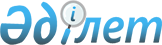 Екібастұз қаласы және Екібастұз қаласы ауылдық аймақтары бойынша базалық салық мөлшерлемелерін түзету туралы
					
			Күшін жойған
			
			
		
					Павлодар облысы Екібастұз қалалық мәслихатының 2014 жылғы 25 желтоқсандағы № 301/34 шешімі. Павлодар облысының Әділет департаментінде 2015 жылғы 04 ақпанда № 4293 болып тіркелді. Күші жойылды - Павлодар облысы Екібастұз қалалық мәслихатының 2018 жылғы 30 қарашадағы № 302/35 (01.01.2019 бастап қолданысқа енгізіледі) шешімімен
      Ескерту. Күші жойылды - Павлодар облысы Екібастұз қалалық мәслихатының 30.11.2018 № 302/35 (01.01.2019 бастап қолданысқа енгізіледі) шешімімен.
      Қазақстан Республикасы Жер кодексінің 9-бабы 1, 2-тармақтарына, Қазақстан Республикасының "Қазақстан Республикасындағы жергілікті мемлекеттік басқару және өзін-өзі басқару туралы" Заңына, Қазақстан Республикасы Салық кодексінің 387-бабына сәйкес, Екібастұз қалалық мәслихаты ШЕШТІ:
      1. Аймаққа бөлу сұлбаларының негізінде, автотұрақтарға (паркингтерге), авто жанар май құю стансасының жерлеріне бөлінген және казино алып жатқан жерлерден басқа, Екібастұз қаласы және ауылдық аймақтарының жерлерінің базалық салық мөлшерлемелеріне осы шешімнің 1, 2-қосымшаларына сәйкес түзету жүргізілсін.
      2. Осы шешімнің орындалуын бақылау Екібастұз қалалық мәслихатының экономика, бюджет және кәсіпкерлік мәселер жөніндегі тұрақты комиссиясына жүктелсін.
      3. Осы шешім алғашқы ресми жарияланған кезінен бастап он күнтізбелік күн өткеннен кейін қолданысқа енгізіледі. Екібастұз қаласы бойынша базалық
салық мөлшерлемелерін түзету туралы Екібастұз қаласы және Екібастұз қаласы ауылдық аймақтары
бойынша базалық салық мөлшерлемелерін түзету туралы
					© 2012. Қазақстан Республикасы Әділет министрлігінің «Қазақстан Республикасының Заңнама және құқықтық ақпарат институты» ШЖҚ РМК
				
      Сессия төрағасы

Л. Е. Бекбергенова

      Қалалық мәслихат хатшысы

Б. Қ. Құспеков
Екібастұз қалалық мәслихатының
2015 жылғы 25 желтоқсандағы
№ 301/34 шешіміне
1-қосымша
Аймақ нөмірі
Есептік кадастрлық кварталдар тізбесі
жер салығы базалық мөлшерлемесінің өсу пайызы
Екібастұз қаласы
Екібастұз қаласы
Екібастұз қаласы
I
002-010, 012-021, 024-029, 031- 033, 037, 038, 073
+50
ІІ
001, 022, 023, 030, 034-036, 039 бөлігі, 061 
+50
III
039 бөлігі, 040-049, 056 бөлігі, 057, 059, 063-069, 071, 072, 074
0
ІV
051, 052, 054, 055, 056 бөлігі, 058, 062 бөлігі, 236 бөлігі, 237, 238, 240
+40Екібастұз қалалық мәслихатының
2015 жылғы 25 желтоқсандағы
№ 301/34 шешіміне
2-қосымша
Аймақ нөмірі
Есептік кадастрлық кварталдар тізбесі
жер салығы базалық мөлшерлемесінің өсу пайызы
Академик Әлкей Марғұлан атындағы ауылы
Академик Әлкей Марғұлан атындағы ауылы
Академик Әлкей Марғұлан атындағы ауылы
I
217 бөлігі, 218 бөлігі, 219 бөлігі
0
ІІ
217 бөлігі, 218 бөлігі, 219 бөлігі
+50
III
213-216, 217 бөлігі, 220, 221, 222 бөлігі,
0
ІV
222 бөлігі
+50
Төрт-Құдық ауылдық округі
Төрт-Құдық ауылдық округі
Төрт-Құдық ауылдық округі
I
150 бөлігі, 151 бөлігі
0
ІІ
149 бөлігі, 150 бөлігі, 151 бөлігі, 152 бөлігі
+50
III
151 бөлігі, 152 бөлігі
0
ІV
149 бөлігі, 152 бөлігі
+50
Шиқылдақ ауылы
Шиқылдақ ауылы
Шиқылдақ ауылы
I
200 бөлігі, 201 бөлігі, 202 бөлігі
0
ІІ
200 бөлігі, 201 бөлігі, 202 бөлігі
+50
III
198, 199 бөлігі, 200 бөлігі, 204- 212
0
ІV
199 бөлігі
+50
Теміржол ауылдық округі
Теміржол ауылдық округі
Теміржол ауылдық округі
I
177 бөлігі, 178 бөлігі
+50
ІІ
177 бөлігі, 178 бөлігі
+50
III
177 бөлігі
0
ІV
177 бөлігі
+50
Құдайкөл ауылдық округі
Құдайкөл ауылдық округі
Құдайкөл ауылдық округі
I
180 бөлігі, 181 бөлігі, 184, 185
+10
ІІ
180 бөлігі, 181 бөлігі, 182 бөлігі, 183 бөлігі
+50
III
179, 180 бөлігі, 181 бөлігі, 182 бөлігі, 183 бөлігі, 186, 188, 189 бөлігі
0
ІV
179 бөлігі, 182 бөлігі, 189 бөлігі
+50
Бәйет ауылдық округі
Бәйет ауылдық округі
Бәйет ауылдық округі
I
053 бөлігі, 159 бөлігі
0
ІІ
053 бөлігі, 159 бөлігі
+50
III
155, 156, 157 бөлігі, 158, 160-170 
0
ІV
157 бөлігі
+50
Қоянды ауылдық округі
Қоянды ауылдық округі
Қоянды ауылдық округі
I
011 бөлігі, 055 бөлігі, 154 бөлігі
+50
ІІ
011 бөлігі, 055 бөлігі, 154 бөлігі
+50
III
011 бөлігі, 055 бөлігі, 154 бөлігі
0
ІV
154 бөлігі
+50
Екібастұз ауылдық округі
Екібастұз ауылдық округі
Екібастұз ауылдық округі
I
119 бөлігі, 120 бөлігі, 122 бөлігі, 123 бөлігі, 126 бөлігі, 128 бөлігі, 129 бөлігі, 130 бөлігі, 131 бөлігі, 132 бөлігі, 134 бөлігі, 135 бөлігі, 136 бөлігі, 137 бөлігі, 141 бөлігі, 143 бөлігі, 144 бөлігі, 145 бөлігі
0
ІІ
119 бөлігі, 120 бөлігі, 122 бөлігі, 123 бөлігі, 126 бөлігі, 128 бөлігі, 129 бөлігі, 130 бөлігі, 131 бөлігі, 132 бөлігі, 134 бөлігі, 135 бөлігі, 136 бөлігі, 137 бөлігі, 141 бөлігі, 142 бөлігі, 143 бөлігі, 144 бөлігі, 145 бөлігі
+50
III
114-118, 119 бөлігі, 120 бөлігі, 121, 122 бөлігі, 123 бөлігі, 124, 125, 126 бөлігі, 127 бөлігі, 128 бөлігі, 129 бөлігі, 130 бөлігі, 131 бөлігі, 132 бөлігі, 133, 134 бөлігі, 135 бөлігі, 136 бөлігі, 137 бөлігі, 138, 139, 140,141 бөлігі, 142 бөлігі, 143 бөлігі, 144 бөлігі, 145 бөлігі, 146
0
ІV
127 бөлігі
+50
Ақкөл ауылдық округі
Ақкөл ауылдық округі
Ақкөл ауылдық округі
I
081 бөлігі, 082 бөлігі, 083 бөлігі, 084 бөлігі, 085 бөлігі, 088 бөлігі, 093 бөлігі, 094 бөлігі
0
ІІ
081 бөлігі, 082 бөлігі, 083 бөлігі, 084 бөлігі, 085 бөлігі, 088 бөлігі, 093 бөлігі, 094 бөлігі
+50
III
075-079, 081 бөлігі, 082 бөлігі, 083 бөлігі, 084 бөлігі, 085 бөлігі, 087, 088 бөлігі, 089, 091, 092, 093 бөлігі, 094 бөлігі, 095, 096
0
Бесқауға ауылы
Бесқауға ауылы
Бесқауға ауылы
I
225 бөлігі, 226 бөлігі, 227 бөлігі, 228 бөлігі, 229 бөлігі
+30
ІІ
225 бөлігі, 226 бөлігі, 227 бөлігі, 228 бөлігі, 229 бөлігі
+50
III
223, 224, 225 бөлігі, 226 бөлігі, 227 бөлігі, 228 бөлігі, 229 бөлігі, 230
0
Сарықамыс ауылдық округі
Сарықамыс ауылдық округі
Сарықамыс ауылдық округі
I
100 бөлігі, 101 бөлігі, 102 бөлігі, 103 бөлігі
+20
ІІ
100 бөлігі, 101 бөлігі, 102 бөлігі, 103 бөлігі
+50
III
097, 098, 099, 100 бөлігі, 101 бөлігі, 102 бөлігі, 103 бөлігі, 104 бөлігі, 105 бөлігі 
0
ІV
104 бөлігі
+50
Солнечный поселкесі
Солнечный поселкесі
Солнечный поселкесі
I
108, 109
+50
ІІ
105 бөлігі
+50
III
105 бөлігі, 106, 107, 110, 236 бөлігі
0
Шідерті поселкесі
Шідерті поселкесі
Шідерті поселкесі
I
191 бөлігі, 193 бөлігі, 194, 195
+50
ІІ
191 бөлігі, 192, 196, 198 бөлігі
+50
III
191 бөлігі, 198 бөлігі
0
Жер қоры
Жер қоры
Жер қоры
I
050, 060, 070, 080, 147 бөлігі, 148 бөлігі, 152 бөлігі, 154 бөлігі, 171 бөлігі, 172 бөлігі, 233 бөлігі, 234 бөлігі, 235 бөлігі 
+50
ІІ
147 бөлігі, 152 бөлігі, 153, 154 бөлігі, 171 бөлігі, 172 бөлігі, 175, 176, 190, 233 бөлігі, 234 бөлігі, 235 бөлігі
+30